Приложение 2к пункту 2.10. авиационных правил«Требования к посадочным площадкам,расположенным на участке земли или акватории»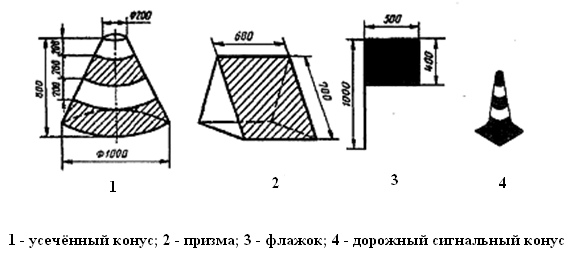 